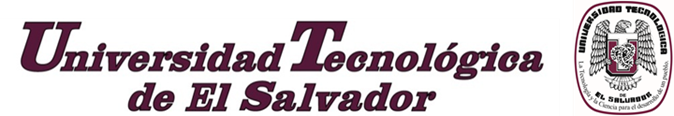 INFORME DE SEGUIMIENTOI. INFORMACION GENERALII. INFORMACIÓN ACTIVIDAD Breve descripción de lo realizado en la visita: Resultados obtenidos: Compromisos adquiridos: Responsable de brindar esta información: (Nombre y Apellidos)Adjuntar evidencias fotográficas de visitaTítulo del proyecto FacultadEscuelaEquipo (nombres)Coordinador ObjetivoMetas esperadasNombre del coordinador(a) del proyecto Actividad realizadaVisita No.Lugar  Fecha Participantes (detallar quienes participaron del equipo en esta visita )No de Beneficiarios 